О внесении изменений в Положение о бюджетном устройстве и бюджетном процессе в Алексеевском муниципальном районе Республики ТатарстанВ целях приведения в соответствие действующему законодательству, в том числе Федеральному закону от 27 декабря 2019 года № 479-ФЗ «О внесении изменений в Бюджетный кодекс Российской Федерации в части казначейского обслуживания и системы казначейских платежей»Совет Алексеевского муниципального района решил:Внести изменения в Положение о бюджетном устройстве и бюджетном процессе в Алексеевском муниципальном районе Республики Татарстан, утвержденное Решением Алексеевского районного Совета Алексеевского муниципального района Республики Татарстан от 18 октября 2019 года № 269, следующего содержания:     в абз.14 ст. 20 слова «по учету средств» исключить; в абз.2 ст. 46  слова «со счетов органов Федерального казначейства» заменить словами «с казначейских счетов для осуществления и отражения операций по учету и распределению поступлений»; в  п.3 ст. 47 слова «платежными и» заменить словами «распоряжениями о совершении казначейских платежей (далее - распоряжение)» в п.5 ст.47 слова «платежных документов» заменить словом «распоряжений».2. Разместить настоящее решение на Официальном сайте Алексеевского муниципального района, на Официальном портале правовой информации Республики Татарстан в информационно-телекоммуникационной сети Интернет, а также на информационном стенде в здании Алексеевского районного Совета Алексеевского муниципального района, расположенного по адресу: РТ, Алексеевский район, пгт. Алексеевское, пл. Советская, д. 1.3. Контроль за исполнением настоящего решения возложить на постоянную комиссию Совета Алексеевского муниципального района по бюджетно-финансовым вопросам и экономическому развитию.                                 Исполняющий обязанностиГлавы Алексеевскогомуниципального района, председателя Совета       	                                                                        Г.В. БеловаАЛЕКСЕЕВСКИЙ РАЙОННЫЙ СОВЕТАЛЕКСЕЕВСКОГО МУНИЦИПАЛЬНОГО РАЙОНАРЕСПУБЛИКИ ТАТАРСТАН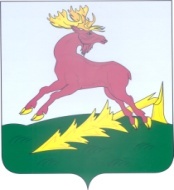 ТАТАРСТАН РЕСПУБЛИКАСЫАЛЕКСЕЕВСКМУНИЦИПАЛЬ РАЙОНЫНЫҢАЛЕКСЕЕВСКРАЙОН СОВЕТЫРЕШЕНИЕ16.03.2020п.г.т. АлексеевскоеКАРАР№ 308